Załącznik do Uchwały 
Nr XLVI/................/15Rady Miasta Tychy z dnia 26 listopada 2015r.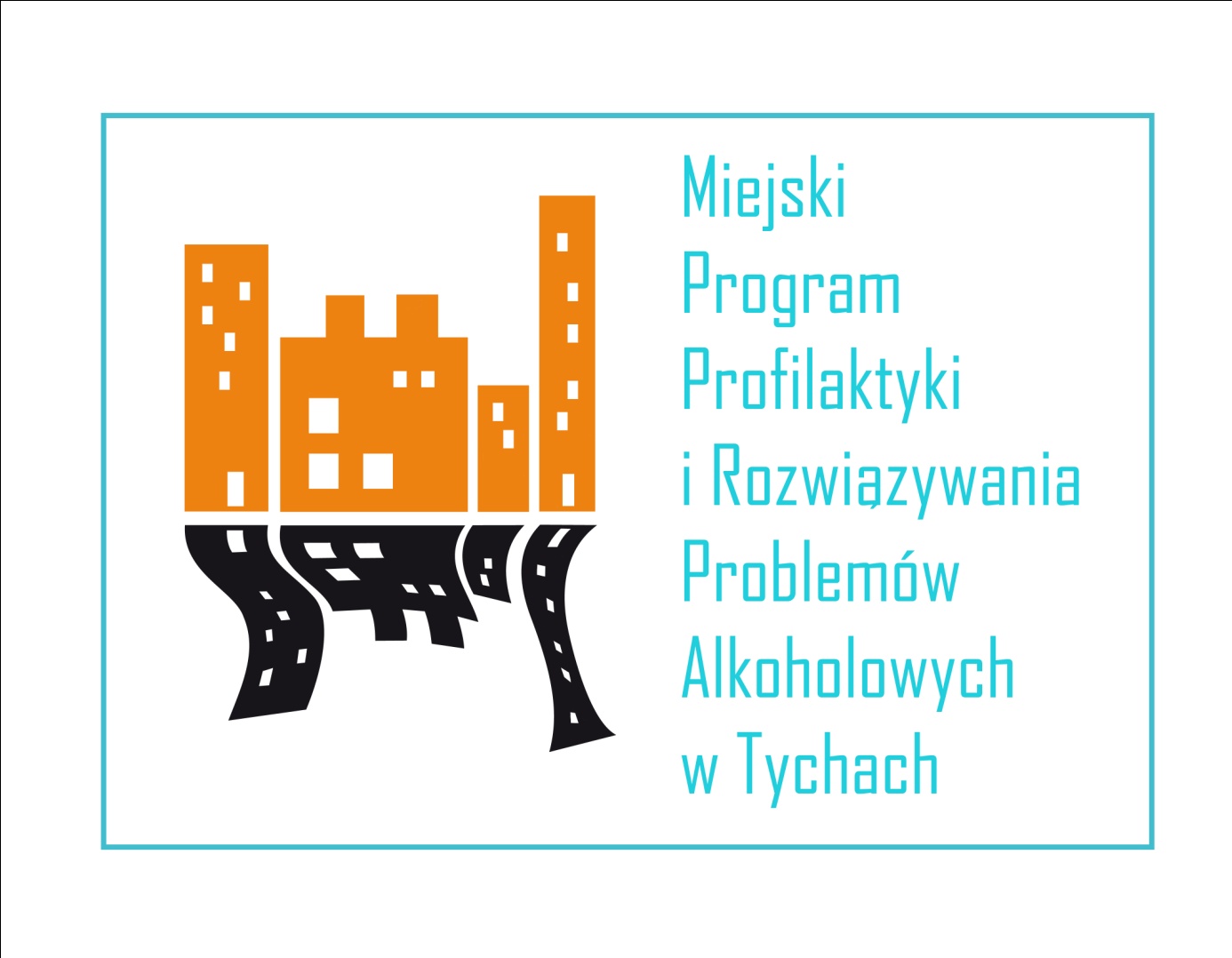 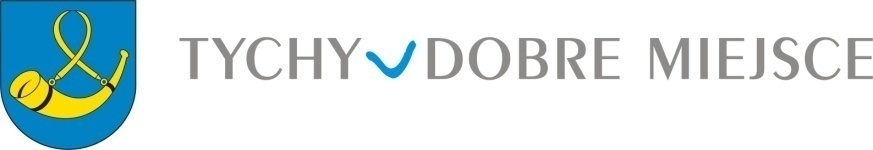 WSTĘPMiejski Program Profilaktyki i Rozwiązywania Problemów Alkoholowych na rok 2016 kompleksowo reguluje zagadnienia dotyczące profilaktyki i rozwiązywania problemów uzależnień oraz minimalizacji szkód społecznych i indywidualnych, wynikających z nadużywania alkoholu na terenie Miasta Tychy.Zwykło się uważać, że alkoholizm jest źródłem wszystkich kwestii problematycznych związanych ze spożywaniem alkoholu. Jednakże w miarę analizowania rzeczywistości łatwo jest zauważyć, że nie wszystkie szkody związane z alkoholem są spowodowane uzależnieniem od niego. Uzależnienie od alkoholu to tylko jedna z kategorii problemów związanych z alkoholem. Zgodnie z zasadą paradoksu prewencyjnego najwięcej szkód związanych z alkoholem powodują osoby nieuzależnione od niego. Przykładem mogą tu być wypadki spowodowane przez nietrzeźwych kierowców czy zakłócenia ciszy nocnej przez osoby pijane. W obu wymienionych przykładach stwierdzimy fakt wypicia alkoholu, ale nie koniecznie uzależnienia od niego. Dlatego od kilkunastu lat zgodnie z terminologią międzynarodową Miasto Tychy zajmuje się „rozwiązywaniem problemów alkoholowych”, które w sposób pośredni lub bezpośredni dotykają wszystkich mieszkańców. Program skierowany jest do wszystkich Tyszan, którzy w życiu prywatnym lub zawodowym spotykają się z problemem nadużywania alkoholu oraz jego konsekwencjami, a także do wszystkich zainteresowanych tą problematyką, a w szczególności do:dzieci i młodzieży zagrożonej, uzależnieniem od alkoholu oraz ich rodziców, opiekunów i nauczycieli;osób dorosłych zagrożonych uzależnieniem od alkoholu, w tym osób pijących szkodliwie lub ryzykownie;osób uzależnionych od alkoholu;osób uzależnionych po ukończeniu terapii („trzeźwych alkoholików”);osób współuzależnionych, Dorosłych Dzieci Alkoholików; osób doświadczających przemocy w rodzinach z problemem alkoholowym;osób zawodowo zajmujących się problematyką alkoholową.Szeroka perspektywa szkód powodowanych przez alkohol wymaga podejmowania wszechstronnych działań, mających na celu zmniejszenie destrukcyjnych skutków nadużywania alkoholu. Szkody wynikające z nadużywania alkoholu występują we wszystkich obszarach życia ludzkiego, a są nimi m.in.:Szkody występujące u osób pijących (np. degradacja zdrowia fizycznego życia emocjonalnego i społecznego funkcjonowania).Szkody występujące u członków rodzin alkoholowych (np. zaburzenia emocjonalne, schorzenia psychosomatyczne).Alkoholowa dezorganizacja środowiska pracy (np. absencja, wypadki, obniżenie wydajności pracy).Naruszanie prawa i porządku przez osoby nietrzeźwe (np. przestępczość, przemoc w rodzinach alkoholowych, prowadzenie pojazdów w stanie nietrzeźwości). Naruszenia prawa związane z obrotem alkoholem (np. sprzedaż alkoholu osobom nieletnim). Niekorzystne społecznie zmiany w strukturze picia napojów alkoholowych (np. spadek wieku inicjacji alkoholowej, wzrost spożycia alkoholu przez dzieci i młodzież).Zapisy, dotyczące podjęcia intensywnych i skutecznych działań profilaktycznych, leczniczych, prewencyjnych i rehabilitacyjnych, redukujących szkody wywołane przez alkohol, znajdują się w wielu dokumentach o zasięgu globalnym oraz europejskim. Wszystkie kraje członkowskie Światowej Organizacji Zdrowia podpisując „Globalną Strategię Redukującą Szkodliwe Spożywanie Alkoholu” - uznały nadmierną konsumpcję alkoholu za główne zagadnienie dotyczące zdrowia publicznego i ważny czynnik ryzyka dla populacji. Rekomendacje zawarte w różnych dokumentach WHO opisują konkretne działania, które mogą być podejmowane zarówno na poziomie państw, jak i samorządów lokalnych. Wskazówki, dotyczące zadań realizowanych w zakresie profilaktyki alkoholowej, na poziomie europejskim zawiera „Strategia Unii Europejskiej w zakresie wspierania państw członkowskich w ograniczaniu szkodliwych skutków spożywania alkoholu”. Wyznacza ona pięć priorytetowych obszarów działań:ochronę młodzieży, dzieci i dzieci nienarodzonych;zmniejszenie liczby rannych i ofiar śmiertelnych w wypadkach drogowych, spowodowanych prowadzeniem pojazdu pod wpływem alkoholu;zapobieganie szkodliwym skutkom nadużywania alkoholu wśród dorosłych i ograniczenie negatywnego wpływu alkoholu w miejscu pracy;informowanie, szkolenie i podnoszenie świadomości na temat wpływu szkodliwego i niebezpiecznego spożywania alkoholu oraz odpowiedzialnej kultury spożywania alkoholu;rozwój, wspieranie i prowadzenie wspólnej bazy danych.Niniejszy Miejski Program Profilaktyki i Rozwiązywania Problemów Alkoholowych na rok 2016, zwany dalej MPPiRPA, jest skorelowany z następującymi dokumentami o zasięgu krajowym i miejskim:Treść powyższych dokumentów sygnalizuje wyraźną konieczność wielopłaszczyznowego podejścia do przeciwdziałania i rozwiązywania problemów alkoholowych. Miasto Tychy należy do Ogólnopolskiej Sieci Gmin Wiodących, certyfikowanej przez Państwową Agencję Rozwiązywania Problemów Alkoholowych. Gminy wiodące realizują wszystkie zadania, wynikające z art. 41 ustawy z dnia 26 października 1982r. o wychowaniu w trzeźwości i przeciwdziałaniu alkoholizmowi. W tym zakresie tyski samorząd w ramach realizacji polityki społecznej monitoruje rozmiar problemów alkoholowych oraz podejmuje różne przedsięwzięcia służące ich rozwiązaniu. W niniejszym Programie w oparciu o dane statystyczne uzyskane od Realizatorów Programu, a w tym m. in.: Miejskiego Ośrodka Pomocy Społecznej, Komendy Miejskiej Policji, Izby Wytrzeźwień, Wydziału Komunikacji oraz Wydziału Spraw Społecznych i Zdrowia, dokonano analizy zagrożeń z obszaru uzależnienia od alkoholu.DIAGNOZALokalna dostępność alkoholuUchwała nr XX/429/12 Rady Miasta Tychy z dnia 28 czerwca 2012 r. w sprawie ustalenia liczby punktów sprzedaży napojów zawierających powyżej 4,5% alkoholu (z wyjątkiem piwa) przeznaczonych do spożycia poza miejscem sprzedaży jak i w miejscu sprzedaży ustaliła limit w wysokości 420 punktów łącznie (detal i gastronomia), w tym:liczbę 220 punktów sprzedaży napojów zawierających powyżej 4,5% alkoholu (z wyjątkiem piwa),przeznaczonych do spożycia poza miejscem sprzedaży,liczbę 200 punktów sprzedaży napojów zawierających powyżej 4,5% alkoholu (z wyjątkiem piwa), przeznaczonych do spożycia w miejscu sprzedaży.Na dzień 30 czerwca 2015r. w Tychach działa 318 (203 punktów sprzedaży detalicznej i 115 punktów gastronomicznych) punktów sprzedaży alkoholu powyżej 4,5 % (z wyjątkiem piwa).Poniższa tabele przedstawiają szczegółowe analizy liczby punktów sprzedaży napojów alkoholowych w Tychach. Jeden punkt sprzedaży alkoholu przypada na ok.293 mieszkańców miasta Tychy. Jeżeli chodzi o sprzedaż detaliczną to jeden punkt przypada na 490 mieszkańców, natomiast jeden punkt gastronomiczny, w którym są sprzedawane napoje alkoholowe przypada na 731 mieszkańców.Jednym z nowych postulatów coraz częściej pojawiających się w opinii publicznej jest zakaz handlu alkoholem na stacjach benzynowych. W Tychach na dzień 30 czerwca 2015r. funkcjonuje 30 stacji benzynowych. Na 16 stacjach sprzedawane są napoje alkoholowe, z tym, że 13 pozwoleń na sprzedaż alkoholu uzyskali dystrybutorzy paliw, a 3 pozwolenia uzyskali właściciele punktów gastronomicznych, znajdujących się w bezpośrednim sąsiedztwie stacji.Przedstawione w tej części sprawozdania dane są istotne ze względu na obecne trendy profilaktyczne wskazujące, iż mniejsza dostępność alkoholu jest jednym z najbardziej efektywnych sposobów ograniczania wielkości spożycia i szkód spowodowanych przez alkohol.Działanie priorytetowe na rok 2016: Realizacja cyklicznych szkoleń dla sprzedawców alkoholu z zakresu odpowiedzialnej sprzedaży oraz uczących asertywnego odmawiania. Spożywanie alkoholu przez osoby nieletnie Alkohol jest najbardziej rozpowszechnioną substancją psychoaktywną wśród młodzieży szkolnej. W bieżącym roku miasto Tychy sfinansowało realizację badania ilościowego pn.: „Używanie środków psychoaktywnych przez młodzież szkolną w mieście Tychy”. Badanie zostało przeprowadzone zgodnie z procedurą ESPAD („Europejskiego Programu Badań Ankietowych w Szkołach na temat Alkoholu i Narkomanii”). Badaniami objęto 1320 uczniów z 12 tyskich gimnazjów oraz z 15 szkół ponadgimnazjalnych. Celem badania był przede wszystkim pomiar rozpowszechnienia używania substancji psychoaktywnych przez młodzież, ale również zbadanie opinii i postaw młodych osób wobec substancji legalnych, jak i nielegalnych. Doświadczenia z alkoholem ma za sobą prawie 83,4% badanych. Odsetki uczniów, którzy choć raz spożywali alkohol rosną wraz z wiekiem i kolejnymi szczeblami edukacji. Większość badanych uczniów młodszych jak i starszych (ponad 80%) uważa, że łatwo lub bardzo łatwo byłoby im zdobyć alkohol, niezależnie od rodzaju, przy czym za najbardziej dostępne uznano piwo. Zarówno w roku 2007, 2011 jak i 2015 uczniowie najczęściej kupowali piwo. Picie mocnego alkoholu (wódki) zadeklarowało 14,3% uczniów.Pośród tych, którzy pili już w swoim życiu alkohol, najliczniejsze grono stanowią osoby, które spożywały go w ciągu tygodnia poprzedzającego badanie, przy czym widoczna jest niemal dwukrotna różnica wielkości tego wskaźnika pomiędzy gimnazjalistami a uczniami szkół ponadgimnazjalnych. W ciągu tygodnia poprzedzającego badanie alkohol spożywało 42,30% uczniów a 16,60% nigdy nie spożywało alkoholu. W roku 2011 wyniki te wynosiły odpowiednio: 50% oraz 12 %. Oznacza to, że liczba uczniów spożywających alkohol zmniejszyła się o ok. 4,5 punktu procentowego. Zwiększył się natomiast odsetek uczniów, którzy ostatni raz pili rok temu lub dawniej (z 4 do 5,20%) oraz spożywających alkohol 15 do 30 dni przed dniem realizacji badania (z 9 do 11,40%). Brak doświadczeń z alkoholem częściej deklarują chłopcy, niezależnie od rodzaju szkoły, do której uczęszczają.Chłopcy w gimnazjum najczęściej pierwszy raz próbowali piwa mając 15 lat (14,08%), dziewczęta natomiast rok wcześniej (15,13%). W stosunku do roku 2011 wiek inicjacji wśród chłopców wzrósł o rok, a dla dziewcząt pozostał bez zmian, a w porównaniu do roku 2007 wzrósł o co najmniej 2 lata dla chłopców oraz o co najmniej rok dla dziewcząt. Wśród młodzieży starszej, zarówno chłopcy jak i dziewczęta pierwsze piwo wypili mając 16 lat i więcej (odpowiednio 30,99% i 29,55%). Również z badań z roku 2011 wynika, że pierwszy kontakt z tym alkoholem uczniowie szkół ponadgimnazjalnych mieli będąc w tym wieku, z tym, że wśród dziewcząt równie często był to wiek lat 15. Natomiast w porównaniu do roku 2007, wiek pierwszego spożycia piwa wzrósł o co najmniej 3 lata. Znajomość przybliżonego wieku inicjacji pokazuje, kiedy należy obejmować uczniów programami/działaniami profilaktycznymi. Stanu upicia się – choćby jeden raz – doświadczyło 57,9% badanych uczniów, a co czwarty badany pierwszy raz upił się mając 16 lat. Gimnazjaliści najczęściej pierwszy raz upijali sie mając 15 lat (chłopcy - 16,16%, dziewczęta - 16,94%). Młodzież starsza natomiast rok później (chłopcy - 44, 56%, dziewczęta - 49, 58%).Badania pokazują, że tak samo jak w roku 2011 najczęstszym miejscem spożywania alkoholu jest miejsce zamieszkania - obecnie co czwarty uczeń ostatni raz alkohol pił we własnym, a co piąty w cudzym domu. Prawie 12 % badanych zadeklarowało, że ostatni raz piło alkohol na ulicy, w parku lub w innym miejscu ogólnodostępnym (11,90%). Dziewczęta częściej niż chłopcy spożywały alkohol w domu (niezależnie czy własnym czy cudzym) oraz w pubie lub barze, natomiast chłopcy liczniej wybierali miejsca ogólnodostępne.W 2014r. zatrzymano do wytrzeźwienia w tyskiej Izbie Wytrzeźwień 13 nietrzeźwych nieletnich chłopców (,z których 4 było poniżej 16 r.ż.), natomiast w I półroczu 2015r. zatrzymano 5 nieletnich chłopców (, z których 2 było poniżej 16 r.ż). Działanie priorytetowe na rok 2016: Realizacja rekomendowanych programów profilaktycznych o sprawdzonej efektywności, skierowanych do tyskiej młodzieży.Szkody występujące u członków rodzin z problemem alkoholowymUzależnienie od alkoholu jest zaburzeniem biopsychospołecznym. Przyczynia się do rozwoju szeregu poważnych chorób oraz powoduje dezorganizację życia społecznego osób nim dotkniętych i ich rodzin. Statystycznie szacuje się, że 2% populacji w Polsce to osoby uzależnione od alkoholu. Z danych Miejskiej Komisji Rozwiązywania Problemów Alkoholowych w Tychach wynika, że w pierwszym półroczu 2015 roku podjęto czynności zmierzające do nałożenia obowiązku poddania się leczeniu w zakładzie lecznictwa odwykowego wobec 106 osób. Poniższa tabela przedstawia liczbę wniosków o podjęcie czynności zmierzających do nałożenia obowiązku poddania się leczeniu w zakładzie lecznictwa odwykowego, które wpłynęły do Miejskiej Komisji Rozwiązywania Problemów Alkoholowych w poszczególnych latach w Tychach. Dodatkowym źródłem informacji o zakresie problemów związanych z alkoholem dostarczają dane Miejskiego Ośrodka Pomocy Społecznej. Od dwóch lat ponad 10% rodzin korzystających z pomocy tyskiego MOPS, stanowią rodziny borykające się z problemem alkoholizmu. W roku 2014 było to 237 rodzin, których członkami było 382 osoby.Uzależnienie od alkoholu bliskiej osoby wywiera negatywny wpływ na pozostałych członków rodziny, zarówno dorosłych jak i dzieci i jest czynnikiem prowadzącym do dysfunkcji rodziny. Niekorzystnym zjawiskiem, często towarzyszącym nadużywaniu alkoholu, jest przemoc domowa. Z informacji zawartych w sprawozdaniu z Izby Wytrzeźwień w Tychach, wynika, że z terenu miasta w roku 2014, w Izbie Wytrzeźwień przebywało ogółem 2725 mężczyzn (od 30 czerwca 2012 roku nie ma oddziału dla kobiet), a w 578 przypadkach powodem doprowadzenia do wytrzeźwienia była awantura domowa. Korelacja między nadużywaniem alkoholu i przemocą w rodzinie jest przedmiotem wielu badań. W roku 2014 na zlecenie Urzędu Miasta zostało przeprowadzone badanie socjologiczne pn.: „Zachowania i postawy społeczne dorosłych mieszkańców Miasta Tychy wobec środków psychoaktywnych i przemocy”. Badanie zostało zrealizowane wśród 800-osobowej reprezentacji mieszkańców miasta Tychy. Prawie 5% respondentów, którzy udzielili odpowiedzi na pytanie o przyczyny konfliktów i nieporozumień w rodzinach wskazało na „alkohol, pijaństwo”, a 4% wskazało przemoc w rodzinie za najbardziej zauważalny i odczuwalny problem społeczny w Tychach.W omawianym badaniu wśród problemów najbardziej zauważalnych i odczuwalnych na pierwszym miejscu uplasowało się bezrobocie wskazywane prawie przez połowę wszystkich badanych (48%). Niewiele mniej (43,5%) ankietowanych wyróżniło alkoholizm jako najbardziej palący problem społeczny. Z problemem alkoholowym wiąże się często bezrobocie i ubóstwo. Długotrwałe pozostawanie bez pracy powoduje wykluczenie społeczne i zawodowe. Trudności ze znalezieniem pracy są często przyczyną nawrotów uzależnienia. Praca daje zabezpieczenie finansowe, wypełnia czas, tworzy poczucie przynależności do określonej grupy zawodowej i daje poczucie spełnienia. Analizując dane z Izby Wytrzeźwień wynika, że najwięcej (ok. 70%) osób przebywających w Izbie to bezrobotni. W roku 2014 były to 1903 osoby ,a w I półroczu 2015 roku – 921 osób.Konsumpcja alkoholu oraz postrzeganie zjawisk związanych z nadużywaniem i uzależnieniem od tej substancji było szczegółowo analizowane w badaniu ankietowym. Próbę stworzenia obrazu postaw Tyszan w tym zakresie rozpoczęto od uzyskania ogólnej informacji dotyczącej samej potencjalności spożywania alkoholu przez badanych. 17,6 % ankietowanych deklarowało całkowitą abstynencję od alkoholu. Pozostała większość badanych (ponad 80%) spożywa napoje alkoholowe z różną częstotliwością. Stosunkowo najbardziej popularnym napojem alkoholowym, a więc wypijanym najczęściej przez największą grupę ankietowanych jest piwo. Swoją dominację traci ono dopiero w zestawieniu wskazań dotyczących spożycia okazjonalnego, a więc występującego od 1 do 3 razy w miesiącu, kiedy Tyszanie decydują się także na wypicie wódki lub wina. W przypadku sporadycznego spożywania alkoholu, mającego miejsce od 2 do 11 razy w roku – badani znacznie chętniej sięgają po alkohol wysokoprocentowy. Natomiast osoby deklarujące jedynie symboliczne (1 raz w roku lub rzadziej) korzystanie z okazji wypicia alkoholu najchętniej sięgają po wino lub alkohole wysokojakościowe, a mniej chętnie decydują się na wódkę czy piwo. Co szósty ankietowany (16,7%) z grona amatorów alkoholu (nie deklarujących abstynencji) ogranicza jego spożycie przy jednej okazji do jednego kieliszka. Pozostałe ponad 80% respondentów wypija większą ilość trunków. Na pytanie "Jak często zdarza się Pani/Panu wypić tyle alkoholu, aby czuł /a sie Pani /Pan nietrzeźwy/a / pijany/a?" co czwarta osoba zadeklarowała, że "nigdy"; 22,3 % odpowiedziało: 2-5 razy w roku a 13%: rzadziej niż raz w roku. Istotną konkluzją wynikająca z analizy danych jest fakt, że kobiety i mężczyźni z podobną częstotliwością doprowadzają się do nietrzeźwości.Najczęściej dorośli tyszanie piją na spotkaniach towarzyskich z przyjaciółmi i znajomymi (62,1%) oraz na spotkaniach z rodziną (44,8%).Około 30% ankietowanych sięga po alkohol nie czekając na wyjątkową okazję, wypijając go, gdy przyjdzie na to ochota, a co dziesiąty badany podaje go do obiadu lub kolacji (10,9%). Poza tym pretekstem do wypicia drinka są również obchodzone święta religijne (17,9%) oraz awans zawodowy lub szkolny (8,3%).Ponad 65% ankietowanych nie posiada wiedzy, aby którąś ze znanych im osób dotyczył problem nadużywania lub uzależnienia od alkoholu. Co piąty respondent (22,3%) przyznał, że w gronie jego znajomych są 1 lub 2 osoby, które w jego ocenie nadużywają alkoholu. Kolejne 8,4% badanych stwierdziło, że osobiście zna 3-5 osób z tym problemem. Natomiast 34 osoby z 800 ankietowanych zadeklarowało, znajomość od 6 do 10 lub jeszcze większą liczbę osób nadużywających alkoholu. Większość respondentów nie posiada wiedzy, gdzie mogłaby szukać pomocy w razie, gdyby ktoś z najbliższych (członków rodziny) miałby problem z narkotykami lub alkoholem. Każdorazowo bowiem ponad 60% ankietowanych przy pytaniu o potencjalne źródło pomocy wybrało odpowiedź „trudno powiedzieć” a kolejne kilkanaście procent - jednoznacznie przyznało się do braku orientacji w tym zakresie. Co piąta osoba, stwierdziła, że gdyby ktoś z jej bliskich miał problemy z alkoholem wiedziałaby, gdzie szukać pomocy. Działanie priorytetowe na rok 2016: Prowadzenie edukacji publicznej - gdzie szukać pomocy oraz jak reagować w sytuacji ujawnienia się problemów powodowanych przez alkohol.Naruszanie prawa i porządku przez osoby nietrzeźweSzkód wyrządzanych przez alkohol nie przypisuje się wyłącznie osobom uzależnionym od alkoholu, lecz całej populacji osób pijących alkohol w sposób szkodliwy. Przykładem mogą być wypadki drogowe spowodowane pod wpływem alkoholu lub naruszenie porządku przez osoby nietrzeźwe. Na 2725 mężczyzn przebywających w roku 2014 w Izbie Wytrzeźwień 552 osoby zostało doprowadzonych do wytrzeźwienia z powodu awantury w miejscu publicznym, w 11 przypadkach powodem doprowadzenia było prowadzenie pojazdu pod wpływem alkoholu, a w 6 nietrzeźwość w pracy.W 2014r. nietrzeźwi kierowcy w Tychach byli sprawcami 2 wypadków oraz 28 kolizji (w I półroczu 2015r. - 1 wypadek oraz 15 kolizji). Z danych Wydziału Ruchu Drogowego Komendy Miejskiej Policji w roku 2014 liczba osób zatrzymanych pod wpływem alkoholu wyniosła 472, a w pierwszym półroczu 2015r. 255 osób. Poniższa tabela przedstawia dane Wydziału Komunikacji w Tychach, obrazujące liczbę osób, którym zatrzymano uprawnienia do kierowania pojazdem z powodu spożywania alkoholu. Gmina nie jest obojętna na tego typu dane. W 2014 roku prowadzone były m.in.: szkolenia dla uczniów ze szkół ponadgimnazjalnych oraz zrealizowano program profilaktyczno - edukacyjny pn.: „Wożę życie - nie piję. Nauka trzeźwej jazdy” w szkołach nauki jazdy. W roku 2015 kontynuowano udział w ogólnopolskiej kampanii „Powstrzymaj pijanego kierowcę” oraz wielokrotnie udostępniano alkogogle na zajęcia profilaktyczne.Działanie priorytetowe na rok 2016: Uruchomienie programu psychokorekcyjnego dla kierowców zatrzymanych za jazdę w stanie nietrzeźwości lub w stanie po użyciu alkoholu.REALIZATORZYGłównym realizatorem MPPiRPA jest Wydział Spraw Społecznych i Zdrowia Urzędu Miasta Tychy. W realizacji MPPiRPA uczestniczyć będą również:1) Jednostki organizacyjne Urzędu Miasta Tychy:a) Wydział Informacji, Promocji i Współpracy z Zagranicąb) Wydział Działalności Gospodarczejc) Wydział Przygotowania i Realizacji Inwestycjie) Wydział Komunikacjif) Straż Miejska2) Jednostki organizacyjne Miasta Tychy:a) Miejski Zarząd Oświatyb) Miejski Ośrodek Pomocy Społecznej, w tym Ośrodek Interwencji Kryzysowejd) Miejskie Centrum Kulturye) Miejski Ośrodek Sportu i Rekreacjif) Placówka Pieczy Zastępczej „Kwadrat”g) Izba Wytrzeźwień3) Inne podmioty:a) Miejska Komisja Rozwiązywania Problemów Alkoholowychb) Powiatowy Urząd Pracyc) Poradnia Psychologiczno - Pedagogicznad) Ośrodek Pomocy Psychologicznej Profilaktyki i Leczenia Uzależnień Mens Sanae) Komenda Miejska Policjif) Prokuratura Rejonowag) Sąd Rejonowyh) organizacje pozarządowe, działające w obszarze uzależnieńi) inne osoby i podmioty realizujące zadania w obszarze profilaktyki uzależnień, przeciwdziałania przemocy domowej oraz pomocy społecznej.Miejski Program Profilaktyki i Rozwiązywania Problemów Alkoholowych na rok 2016 zawiera zadania, które będą realizowane z wykorzystaniem istniejących zasobów, służących rozwiązywaniu problemów wynikających z uzależnień.ZASOBYDane teleadresowe placówek i instytucji pomocowychCELENiniejszy Program, zgodnie z ustawowym umocowaniem ma charakter dokumentu rocznego, co utrudnia formułowanie zadań ukierunkowanych na trwałe rezultaty. W związku z powyższym szereg zadań zapisanych w niniejszym Programie, przewidzianych do realizacji w 2016 roku - jest kontynuacją działalności prowadzonej, w tym zakresie, w latach ubiegłych. ZADANIADZIAŁANIA PRZEWIDZIANE DO REALIZACJI W 2016 ROKUSPOSÓB REALIZACJI ZADAŃWydział Spraw Społecznych i Zdrowia inicjuje oraz koordynuje realizację MPPiRPA, odpowiedzialny jest również za formalną i merytoryczną prawidłowość wydatkowanych środków przeznaczonych na realizację zadań wynikających z Programu.Wydział Spraw Społecznych i Zdrowia na zlecenie Prezydenta Miasta, poprzez upoważnionych pracowników Wydziału, dokonuje kontroli prawidłowości wykonywania zadań w ramach MPPiRPA przez Realizatorów. Prawo kontroli przysługuje w toku realizacji zadań lub po ich zakończeniu, zarówno w siedzibie Realizatorów, jak i w miejscu realizacji zadań. Realizatorzy zadań na żądanie kontrolujących są zobowiązani udostępnić lub dostarczyć dokumenty i inne nośniki informacji oraz udzielić ustnie lub na piśmie wszelkich informacji i wyjaśnień dotyczących kontrolowanych zadań, w terminie określonym przez kontrolujących.Przekazywanie zadań do realizacji innym Wydziałom Urzędu Miasta oraz jednostkom organizacyjnym Urzędu Miasta następuje poprzez zmianę dysponenta środków.Zlecenia zewnętrzne oraz zakupy dokonywane są w trybie ustawy o działalności pożytku publicznego i o wolontariacie lub w trybie ustawy prawo zamówień publicznych.Wydział Spraw Społecznych i Zdrowia, rozpatrując wnioski i oferty na realizację zadań wynikających z Miejskiego Programu, może zwrócić się do Miejskiej Komisji Rozwiązywania Problemów Alkoholowych o opinię merytoryczną.WYNAGRODZENIA CZŁONKÓW MKRPAUstala się wynagrodzenie dla każdego z członków Zespołu Opiniującego Miejskiej Komisji:w kwocie 95 zł za każde posiedzenie Zespołu, wypłacane na podstawie umowy - zlecenia oraz listy poświadczającej obecność na posiedzeniu;przeprowadzających, poza godzinami pracy, kontrole placówek sprzedających alkohol, w kwocie 30 zł wypłacane na podstawie umowy - zlecenia oraz protokołu z przeprowadzonej kontroli.KONTROLA TYSKICH PUNKTÓW SPRZEDAŻY I PODAWANIA ALKOHOLUW zakresie przestrzegania zasad i warunków korzystania z zezwolenia na sprzedaż napojów alkoholowych, a w tym w szczególności w zakresie przestrzegania zakazu sprzedaży i podawania alkoholu osobom nieletnim, wykonywane będą kontrole doraźne oraz kontrole w ramach ogólnopolskich kampanii społecznych. Kontrole te mogą być przeprowadzane m. in. przez członków Miejskiej Komisji Rozwiązywania Problemów Alkoholowych, przy współpracy z pracownikami Policji oraz Straży Miejskiej w Tychach.Podejmowane będą także interwencje w przypadku złamania zakazu sprzedaży alkoholu osobom nieletnim lub nietrzeźwym oraz w przypadku złamania zakazu promocji i reklamy napojów alkoholowych.BUDŻET PROGRAMUZadania ujęte w niniejszym Programie finansowane są ze środków budżetu miasta, zgodnie z uchwałą w sprawie budżetu miasta Tychy na rok 2016.NAZWAMIEJSKI PROGRAM PROFILAKTYKI I ROZWIĄZYWANIA PROBLEMÓW ALKOHOLOWYCH NA ROK 2016PODSTAWA PRAWNAUstawa z dnia 26 października 1982 r. o wychowaniu w trzeźwości i przeciwdziałaniu alkoholizmowiUstawa z dnia 24 kwietnia 2003 r. o działalności pożytku publicznego i o wolontariacieUstawa z dnia 12 marca 2004 r. o pomocy społecznejUstawa z dnia 13 czerwca 2003 r. o zatrudnieniu socjalnymUstawa z dnia 29 lipca 2005 r. o przeciwdziałaniu przemocy w rodzinieUstawa z dnia 15 kwietnia 2011 r. o działalności leczniczejUstawa z dnia 27 sierpnia 2009 r. o finansach publicznychUstawa z dnia 29 stycznia 2004 r. Prawo zamówień publicznychUstawa z dnia 8 marca 1990 r. o samorządzie gminnym Ustawa z dnia 27 sierpnia 2004 r. o świadczeniach opieki zdrowotnej finansowanych ze środków publicznychUstawa z dnia 19 sierpnia 1994 r. o ochronie zdrowia psychicznegoUstawa z dnia 9 czerwca 2011 o wspieraniu rodziny i systemie pieczy zastępczejKrajowe dokumenty strategiczneNarodowy Program Profilaktyki i Rozwiązywania Problemów Alkoholowych na lata 2011 - 2015:CEL STRATEGICZNY 1.0.0.0: Ograniczenie szkód zdrowotnych wynikających ze spożywania alkoholuCEL STRATEGICZNY 2.0.0.0: Zmniejszenie dostępności i zmiana struktury spożywanego alkoholuCEL STRATEGICZNY 3.0.0.0: Ograniczenie zaburzeń życia rodzinnego, w tym szkód zdrowotnych i rozwojowych dzieci z rodzin z problemem alkoholowymCEL STRATEGICZNY 4.0.0.0: Ograniczenie zjawiska picia alkoholu przez dzieci i młodzieżCEL STRATEGICZNY 5.0.0.0: Ograniczenie skali zjawiska przemocy w rodzinie oraz zwiększenieskuteczności pomocy rodzinomCEL STRATEGICZNY 6.0.0.0: Poprawa jakości działań podejmowanych przez gminy w ramach gminnych programów profilaktyki i rozwiązywania problemów alkoholowych oraz ograniczenie wydatkowania środków finansowych na zadania niezwiązane z profilaktyką i rozwiązywaniem problemów alkoholowychCEL STRATEGICZNY 7.0.0.0: Ograniczenie przypadków naruszeń prawa w związku z alkoholemKrajowe dokumenty strategiczneNarodowy Program Zdrowia na lata 2007-2015:CEL OPERACYJNY 2: Zmniejszenie i zmiana struktury spożycia alkoholu oraz zmniejszenie szkód zdrowotnych spowodowanych alkoholemKrajowe dokumenty strategiczneNarodowy Program Bezpieczeństwa Ruchu Drogowego 2013‐2020FILAR: Bezpieczny człowiek:PRIORYTET 1 – Kształtowanie bezpiecznych zachowań uczestników ruchu drogowego,PRIORYTET 2 – Ochrona uczestników ruchu drogowego.FILAR: Bezpieczny pojazdPRIORYTET 2 – Doskonalenie systemów bezpieczeństwa w pojazdachWojewódzkie programy strategiczneStrategia Rozwoju Województwa Śląskiego „Śląskie 2020+”OBSZAR PRIORYTETOWY: (B)Szanse rozwojowe mieszkańcówCEL STRATEGICZNY: Województwo śląskie regionem o wysokiej jakości życia opierającej się na powszechnej dostępności do usług publicznych o wysokim standardzieCEL OPERACYJNY: B.1. Poprawa kondycji zdrowotnej mieszkańców województwaCEL OPERACYJNY: B.3. Harmonia społeczna i wysoki kapitał zaufania oraz dogodne warunki życia mieszkańcówWojewódzkie programy strategiczneStrategia Polityki Społecznej Województwa Śląskiego na lata 2006 - 2020OBSZARY PRIORYTETOWE: Wspieranie rodzin w pełnieniu ich funkcjiRozwój ekonomii społecznej jako instrumentu aktywnej polityki społecznejWspieranie działań na rzecz ochrony dzieci i młodzieży przed zjawiskami dezorganizacji społecznejTworzenie warunków sprzyjających aktywizacji osób niepełnosprawnychWspieranie działań na rzecz integracji systemu pomocy społecznej. Rozwój systemu kształcenia ustawicznego kadr służb pomocy społecznejBezpieczeństwo publiczneCELE STRATEGICZNE1. Wzmocnienie polityki prorodzinnej. 5. Wspieranie działań na rzecz profilaktyki i rozwiązywania problemów uzależnień.6. Przeciwdziałanie wykluczeniu społecznemu. 7. Wzmacnianie bezpieczeństwa publicznego. Wojewódzkie programy strategiczneŚląski Program Ochrony Zdrowia Psychicznego na lata 2013 -2020CEL GŁÓWNY II Zapewnienie osobom z zaburzeniami psychicznymi, wielostronnej i powszechnie dostępnej opieki zdrowotnej oraz innych form opieki i pomocy, niezbędnych do życia w środowisku rodzinnym i społecznymCEL SZCZEGÓŁOWY 1: Upowszechnienie środowiskowego modelu psychiatrycznej opieki zdrowotnej - wdrożenie modelu zintegrowanej, środowiskowej opieki psychiatrycznej.DZIAŁANIE 1: Rozwinięcie i uzupełnienie sieci poradni zdrowia psychicznego i uzależnień, zapewniających opiekę dorosłym, dzieciom i młodzieży.Wojewódzkie programy strategiczneProgram Profilaktyki i Rozwiązywania Problemów Alkoholowych w Województwie Śląskim na lata 2011–2015MISJA: Podejmowanie, wzmocnienie i inspirowanie działań na rzecz profilaktyki i rozwiązywania problemów alkoholowych w województwie śląskim.CELE OPERACYJNE:1)Wzmocnienie lokalnych systemów profilaktyki i rozwiązywania problemów alkoholowych oraz przeciwdziałania przemocy w rodzinie z terenu województwa śląskiego. 2) Wzmocnienie podmiotów prowadzących leczenie, rehabilitację i reintegrację społeczną i zawodową osób uzależnionych od alkoholu.3) Badanie i monitorowanie problemów związanych ze spożywaniem napojów alkoholowych.4) Wsparcie działań kształtujących właściwe postawy społeczne wobec problemów alkoholowych.Programy miejskieStrategia Rozwoju Miasta Tychy 2020+CELE STRATEGICZNE:I. Wysoka jakość życia mieszkańców.II. Dobre warunki do rozwoju kapitału społecznego. CELE OPERACYJNE:I.1. Podnoszenie jakości świadczonych usług publicznych.I.3. Rozwój form aktywnego spędzania wolnego czasu.I.4. Zapewnienie wysokiego poziomu bezpieczeństwa publicznego, zdrowotnego i środowiskowego.II.2. Rozwój i promocja działań zapobiegających zjawisku wykluczenia społecznego.Programy miejskieStrategia Rozwiązywania Problemów Społecznych Miasta Tychy na lata 2014-2020CEL STRATEGICZNY 1.4. Organizowanie wsparcia na rzecz osób i rodzin z problemami uzależnień.CEL OPERACYJNY 1.4.1. Ograniczenie problemów społecznych i zdrowotnych związanych z używaniem środków psychoaktywnych.Programy miejskieGminny Program Wspierania Rodziny na lata 2015-2017”CEL GŁÓWNY: Poprawa funkcjonowania rodziny przeżywającej trudności.CEL STRATEGICZNY: 1.2.: rozwój i zwiększanie  dostępu do usług i infrastruktury społecznej.CEL OPERACYJNY:1.2.1.: Doskonalenie systemu wsparcia rodzin zagrożonych wykluczeniem społecznym z wykorzystaniem instrumentów aktywnej integracji.INNE DOKUMENTYRekomendacje Państwowej Agencji Rozwiązywania Problemów Alkoholowych do realizowania i finansowania gminnych programów profilaktyki i rozwiązywania problemów alkoholowychLiczba ogółem wszystkich punktów sprzedaży 
napojów alkoholowych w gminieLiczba ogółem wszystkich punktów sprzedaży 
napojów alkoholowych w gminieLiczba ogółem wszystkich punktów sprzedaży 
napojów alkoholowych w gminieLiczba ogółem wszystkich punktów sprzedaży 
napojów alkoholowych w gminieLiczba ogółem wszystkich punktów sprzedaży 
napojów alkoholowych w gminieLiczba ogółem wszystkich punktów sprzedaży 
napojów alkoholowych w gminieLiczba ogółem wszystkich punktów sprzedaży 
napojów alkoholowych w gminie200920102011201220132014I półrocze2015465465454444420432421Liczba punktów sprzedaży napojów alkoholowych w gminie z napojami przeznaczonymi do spożycia (stan na 30.06.2015r.)Liczba punktów sprzedaży napojów alkoholowych w gminie z napojami przeznaczonymi do spożycia (stan na 30.06.2015r.)Liczba punktów sprzedaży napojów alkoholowych w gminie z napojami przeznaczonymi do spożycia (stan na 30.06.2015r.)Liczba punktów sprzedaży napojów alkoholowych w gminie z napojami przeznaczonymi do spożycia (stan na 30.06.2015r.)Liczba punktów sprzedaży napojów alkoholowych w gminie z napojami przeznaczonymi do spożycia (stan na 30.06.2015r.)Liczba punktów sprzedaży napojów alkoholowych w gminie z napojami przeznaczonymi do spożycia (stan na 30.06.2015r.)Liczba punktów sprzedaży napojów alkoholowych w gminie z napojami przeznaczonymi do spożycia (stan na 30.06.2015r.)Liczba punktów sprzedaży napojów alkoholowych w gminie z napojami przeznaczonymi do spożycia (stan na 30.06.2015r.)Liczba punktów sprzedaży napojów alkoholowych w gminie z napojami przeznaczonymi do spożycia (stan na 30.06.2015r.)1) poza miejscem sprzedaży1) poza miejscem sprzedaży1) poza miejscem sprzedaży1) poza miejscem sprzedaży1) poza miejscem sprzedaży2) w miejscu sprzedaży2) w miejscu sprzedaży2) w miejscu sprzedaży2) w miejscu sprzedażyogółem(wszystkich punktów)razemwedług zawartości alkoholuwedług zawartości alkoholuwedług zawartości alkoholurazemwedług zawartości alkoholuwedług zawartości alkoholuwedług zawartości alkoholuogółem(wszystkich punktów)razemdo 4,5%(oraz piwa)od 4,5 do 18%(z wyjątkiem piwa)pow. 18%razemdo 4,5%(oraz piwa)od 4,5% do 18%(z wyjątkiem piwa)pow. 18%42125224520120316916696115Liczba wniosków o podjęcie czynności zmierzających do nałożenia obowiązku poddania się leczeniu w zakładzie lecznictwa odwykowegoLiczba wniosków o podjęcie czynności zmierzających do nałożenia obowiązku poddania się leczeniu w zakładzie lecznictwa odwykowegoLiczba wniosków o podjęcie czynności zmierzających do nałożenia obowiązku poddania się leczeniu w zakładzie lecznictwa odwykowegoLiczba wniosków o podjęcie czynności zmierzających do nałożenia obowiązku poddania się leczeniu w zakładzie lecznictwa odwykowegoLiczba wniosków o podjęcie czynności zmierzających do nałożenia obowiązku poddania się leczeniu w zakładzie lecznictwa odwykowegoLiczba wniosków o podjęcie czynności zmierzających do nałożenia obowiązku poddania się leczeniu w zakładzie lecznictwa odwykowegoLiczba wniosków o podjęcie czynności zmierzających do nałożenia obowiązku poddania się leczeniu w zakładzie lecznictwa odwykowego200920102011201220132014I półrocze 2015172235195176181165106Liczba osób, którym zatrzymano uprawnienia do kierowania pojazdem z powodu spożywania alkoholuLiczba osób, którym zatrzymano uprawnienia do kierowania pojazdem z powodu spożywania alkoholuLiczba osób, którym zatrzymano uprawnienia do kierowania pojazdem z powodu spożywania alkoholuLiczba osób, którym zatrzymano uprawnienia do kierowania pojazdem z powodu spożywania alkoholuLiczba osób, którym zatrzymano uprawnienia do kierowania pojazdem z powodu spożywania alkoholuLiczba osób, którym zatrzymano uprawnienia do kierowania pojazdem z powodu spożywania alkoholuLiczba osób, którym zatrzymano uprawnienia do kierowania pojazdem z powodu spożywania alkoholu2009r.2010r.2011r.2012r.2013r.2014 r.I półrocze 2015 r.190346398248277282135PODMIOT:ZAKRES WSPÓŁPRACYMiejska Komisja Rozwiązywania Problemów Alkoholowych Inicjuje działania w zakresie określonym w art. 41  ust. 1 ustawy z dnia 26 października 1982 r. o wychowaniu w trzeźwości i przeciwdziałaniu alkoholizmowi, w tym pełni funkcję doradczą i opiniującą przy konstruowaniu i realizacji MPPiRPA. Podejmuje czynności zmierzające do orzeczenia o zastosowaniu wobec osoby uzależnionej od alkoholu obowiązku poddania się leczeniu w zakładzie lecznictwa odwykowego, opiniuje wnioski o wydanie zezwolenia na sprzedaż napojów alkoholowych pod względem zgodności z uchwałami, określającymi warunki lokalizacji i limit punktów sprzedaży napojów alkoholowychOśrodek Pomocy Psychologicznej Profilaktyki  i Leczenia Uzależnień Mens Sana (Zakład lecznictwa odwykowego) Realizuje programy psychoterapii uzależnień i współuzależnień oraz udziela indywidualnych świadczeń zapobiegawczo – leczniczych i rehabilitacyjnych osobom uzależnionym od alkoholu i członkom ich rodzinZakłady podstawowej opieki zdrowotnejDokonuje wczesnego rozpoznawania ryzykownego i szkodliwego picia alkoholu przez osoby nieuzależnione i wynikających z tego szkód zdrowotnych oraz podejmuje interwencje w celu ograniczania picia alkoholu przez tych pacjentów, może stosować procedury przesiewowe służące wczesnemu wykrywaniu uzależnienia od alkoholu i kierowanie osób z podejrzeniem uzależnienia do konsultacji w poradniach lub przychodniach lecznictwa odwykowego.Izba WytrzeźwieńZapobiegania destrukcyjnym zachowaniom osób nietrzeźwych oraz motywuje do podjęcia leczenia odwykowego.Placówki oświatowe, oświatowo – wychowawczeProwadzą profilaktyczną działalność informacyjną i edukacyjną adresowaną do dzieci i młodzieży oraz rodziców. Realizują Szkolne Programy Profilaktyczne. W Tychach mamy Poradnię Psychologiczno – Pedagogiczną, 23 przedszkola, 21 szkół podstawowych, 13 gimnazjów i 17 szkół ponadgimnazjalnych, 4 szkoły specjalne, podstawowa szkoła muzyczna oraz 2 domy kultury.Placówki wsparcia dziennego, placówki opiekuńczeWspierają rodziny w zakresie pomocy w opiece i wychowaniu dzieci z rodzin przeżywających trudności w wypełnianiu funkcji opiekuńczo-wychowawczych. Współpracują z rodzicami/opiekunami, placówkami oświatowymi i podmiotami leczniczymi. Mogą być prowadzone w formie: opiekuńczej, specjalistycznej bądź pracy podwórkowej. W Tychach mamy 9 placówek wsparcia dziennego prowadzonych przez 6 podmiotów (MOPS oraz 5 organizacji pozarządowych).Miejski Ośrodek Pomocy Społecznej, w tym Ośrodek Interwencji KryzysowejRealizuje zadania wynikające z ustawy z dnia 12 marca 2004 r. o pomocy społecznej. Ośrodek udziela pomocy społecznej osobom i rodzinom, m. in. dotkniętych problemami uzależnień od alkoholu lub narkotyków. Zadaniem pomocy społecznej jest również zapobieganie trudnym sytuacjom życiowym poprzez podejmowanie działań zmierzających do życiowego usamodzielniania osób i rodzin oraz integracji ze środowiskiem. Podejmuje zespół interdyscyplinarnych działań na rzecz osób i rodzin, w tym dotkniętych przemocą, w celu zapobiegania lub pogłębiania się dysfunkcji.Komenda Miejska Policji i Straż MiejskaSłużby te realizują zadania związane w szczególności z zapobieganiem destrukcyjnym skutkom zachowań osób nietrzeźwych w miejscach publicznych oraz przeciwdziałaniu przemocy w rodzinie. Realizują również programy informacyjno - edukacyjne adresowane do dzieci i młodzieży.Instytucje kultury, Miejskie Centrum Kultury i Miejski Ośrodek Sportu i RekreacjiPromują bezpieczny i „wolny” od środków psychoaktywnych styl spędzania wolnego czasu, w szczególności w ramach realizacji programów adresowanych do dzieci i młodzieżySąd RejonowyIII Wydział Rodzinny i Nieletnich orzeka m. in. o obowiązku leczenia odwykowego.Centrum Integracji SpołecznejOrganizuje działania mające na celu pomoc w znalezieniu pracy, prace społecznie użyteczne, roboty publiczne, poradnictwo prawne, działalność samopomocową w zakresie zatrudniania, spraw mieszkaniowych i socjalnych, staże.Organizacje pozarządowe i grupy samopomocoweW Tychach działają: stowarzyszenie i kluby abstynenckie oraz grupy samopomocowe, realizują programy i projekty na rzecz dzieci, młodzieży i dorosłych, pomagają w wychodzeniu z uzależnienia oraz z zakresu przeciwdziałania przemocy domowej.Placówka / InstytucjaPlacówka / InstytucjaPlacówka / InstytucjaIlość miejscIlość miejscAdresAdresTelefonPlacówki pierwszego kontaktuPlacówki pierwszego kontaktuPlacówki pierwszego kontaktuPlacówki pierwszego kontaktuPlacówki pierwszego kontaktuPlacówki pierwszego kontaktuPlacówki pierwszego kontaktuPlacówki pierwszego kontaktuOśrodek Pomocy Psychologicznej Profilaktyki 
i Leczenia Uzależnień Mens SanaOśrodek Pomocy Psychologicznej Profilaktyki 
i Leczenia Uzależnień Mens SanaOśrodek Pomocy Psychologicznej Profilaktyki 
i Leczenia Uzależnień Mens SanaXXul. Bukowa 20ul. Bukowa 20(32) 327-51-83Punkt Konsultacyjny ds. Uzależnień i PrzemocyPunkt Konsultacyjny ds. Uzależnień i PrzemocyPunkt Konsultacyjny ds. Uzależnień i PrzemocyXXul. Nałkowskiej 19ul. Nałkowskiej 19(32) 720-52-42Izba WytrzeźwieńIzba WytrzeźwieńIzba Wytrzeźwień1818ul. Budowlanych 67ul. Budowlanych 67(32) 217- 40-24 Placówki stacjonarnePlacówki stacjonarnePlacówki stacjonarnePlacówki stacjonarnePlacówki stacjonarnePlacówki stacjonarnePlacówki stacjonarnePlacówki stacjonarneOśrodek Interwencji Kryzysowej (HOSTEL)Ośrodek Interwencji Kryzysowej (HOSTEL)Ośrodek Interwencji Kryzysowej (HOSTEL)3030ul. Nowokościelna 27ul. Nowokościelna 27(32) 227-05-75Placówka Pieczy Zastępczej „Kwadrat”Placówka Pieczy Zastępczej „Kwadrat”Placówka Pieczy Zastępczej „Kwadrat”4141ul. Budowlanych 59ul. Budowlanych 59(32) 227-33-15Placówki wsparcia dziennegoPlacówki wsparcia dziennegoPlacówki wsparcia dziennegoPlacówki wsparcia dziennegoPlacówki wsparcia dziennegoPlacówki wsparcia dziennegoPlacówki wsparcia dziennegoPlacówki wsparcia dziennegoSpecjalistyczna placówka wsparcia dziennego przy MOPSSpecjalistyczna placówka wsparcia dziennego przy MOPSSpecjalistyczna placówka wsparcia dziennego przy MOPS3030ul. Batorego 57ul. Batorego 57(32) 227-22-71Specjalistyczna placówka wsparcia dziennego przy MOPS FiliaSpecjalistyczna placówka wsparcia dziennego przy MOPS FiliaSpecjalistyczna placówka wsparcia dziennego przy MOPS Filia2020ul. Katowicka 229ul. Katowicka 229(32) 227-22-71Świetlice środowiskowe i specjalistyczne,prowadzone przez organizacje pozarządoweŚwietlice środowiskowe i specjalistyczne,prowadzone przez organizacje pozarządoweŚwietlice środowiskowe i specjalistyczne,prowadzone przez organizacje pozarządowe255255(różne lokalizacje)(różne lokalizacje)(różne lokalizacje)Poradnia Psychologiczno – PedagogicznaPoradnia Psychologiczno – PedagogicznaPoradnia Psychologiczno – Pedagogicznaul. Andersa 16 ul. Andersa 16 ul. Andersa 16 ul. Andersa 16 (32) 22-72-392Miejski Ośrodek Pomocy SpołecznejMiejski Ośrodek Pomocy SpołecznejMiejski Ośrodek Pomocy Społecznejul. Budowlanych 59 ul. Budowlanych 59 ul. Budowlanych 59 ul. Budowlanych 59 (32) 227-35-40 I Zespół Kuratorskiej Służby Sądowej wykonujący orzeczenia w sprawach Karnych I Zespół Kuratorskiej Służby Sądowej wykonujący orzeczenia w sprawach Karnych I Zespół Kuratorskiej Służby Sądowej wykonujący orzeczenia w sprawach KarnychPl. Baczyńskiego 1Pl. Baczyńskiego 1Pl. Baczyńskiego 1Pl. Baczyńskiego 1(32) 219-07-69II Zespół Kuratorskiej Służby Sądowej wykonujący orzeczenia w sprawach rodzinnych i nieletnichII Zespół Kuratorskiej Służby Sądowej wykonujący orzeczenia w sprawach rodzinnych i nieletnichII Zespół Kuratorskiej Służby Sądowej wykonujący orzeczenia w sprawach rodzinnych i nieletnichPl. Baczyńskiego 1Pl. Baczyńskiego 1Pl. Baczyńskiego 1Pl. Baczyńskiego 1(32) 326-43-63Stowarzyszenia abstynenckie Stowarzyszenia abstynenckie Stowarzyszenia abstynenckie Stowarzyszenia abstynenckie Stowarzyszenia abstynenckie Stowarzyszenia abstynenckie Stowarzyszenia abstynenckie Stowarzyszenia abstynenckie Nazwa stowarzyszeniaNazwa stowarzyszeniaNazwa stowarzyszeniaNazwa stowarzyszeniaAdresAdresTelefonTelefonStowarzyszenie „Trzeźwość Życia" Stowarzyszenie „Trzeźwość Życia" Stowarzyszenie „Trzeźwość Życia" Stowarzyszenie „Trzeźwość Życia" ul. Nałkowskiej 19 ul. Nałkowskiej 19 (32) 720-52-42(32) 720-52-42Stowarzyszenie Tyski Klub Abstynenta „BOSMAN”Stowarzyszenie Tyski Klub Abstynenta „BOSMAN”Stowarzyszenie Tyski Klub Abstynenta „BOSMAN”Stowarzyszenie Tyski Klub Abstynenta „BOSMAN”al. Piłsudskiego 12 al. Piłsudskiego 12 (32) 325-71-08(32) 325-71-08Stowarzyszenie Abstynencki Klub Żeglarski „PAPROCANY”Stowarzyszenie Abstynencki Klub Żeglarski „PAPROCANY”Stowarzyszenie Abstynencki Klub Żeglarski „PAPROCANY”Stowarzyszenie Abstynencki Klub Żeglarski „PAPROCANY”ul. Parkowa 17ul. Parkowa 17664-010-646664-010-646Grupy AAGrupy AAGrupy AAGrupy AAGrupy AAGrupy AAGrupy AAGrupy AANazwa grupyTermin spotkań otwartychGodzina spotkańGodzina spotkańMiejsce spotkańMiejsce spotkańMiejsce spotkańMiejsce spotkańTrzynastkaw ostatni poniedziałek miesiąca18:0018:00ul. Kopernika 5 - salka przy kościele 
św. Jana Chrzcicielaul. Kopernika 5 - salka przy kościele 
św. Jana Chrzcicielaul. Kopernika 5 - salka przy kościele 
św. Jana Chrzcicielaul. Kopernika 5 - salka przy kościele 
św. Jana ChrzcicielaWsparcie w I wtorek miesiąca17:3017:30ul. Wyszyńskiego 1 - salka przy kościele 
św. Krzysztofaul. Wyszyńskiego 1 - salka przy kościele 
św. Krzysztofaul. Wyszyńskiego 1 - salka przy kościele 
św. Krzysztofaul. Wyszyńskiego 1 - salka przy kościele 
św. KrzysztofaZmiana na Awtorek – wszystkie otwarte10:0010:00ul. Andersa 25 (Dom Parafialny)ul. Andersa 25 (Dom Parafialny)ul. Andersa 25 (Dom Parafialny)ul. Andersa 25 (Dom Parafialny)Początekw I środę miesiąca18:0018:00ul. Nałkowskiej 19 - w Ośrodku Benedictus przy kościele pw. św. Benedykta Opataul. Nałkowskiej 19 - w Ośrodku Benedictus przy kościele pw. św. Benedykta Opataul. Nałkowskiej 19 - w Ośrodku Benedictus przy kościele pw. św. Benedykta Opataul. Nałkowskiej 19 - w Ośrodku Benedictus przy kościele pw. św. Benedykta OpataPromyk-Tychyw ostatni czwartek miesiąca17:3017:30ul. Andersa 25 (Dom Parafialny)ul. Andersa 25 (Dom Parafialny)ul. Andersa 25 (Dom Parafialny)ul. Andersa 25 (Dom Parafialny)Mileniumw III piątek miesiąca18:0018:00Plac Zbawiciela 1 - Dom Parafialny przy kościele św. M. Kolbe (Oś Z1)Plac Zbawiciela 1 - Dom Parafialny przy kościele św. M. Kolbe (Oś Z1)Plac Zbawiciela 1 - Dom Parafialny przy kościele św. M. Kolbe (Oś Z1)Plac Zbawiciela 1 - Dom Parafialny przy kościele św. M. Kolbe (Oś Z1)1-szy razpiątek - wszystkie otwarte21.0021.00ul. Damrota 62 - przy parafii pw. św kościele Marii Magdalenyul. Damrota 62 - przy parafii pw. św kościele Marii Magdalenyul. Damrota 62 - przy parafii pw. św kościele Marii Magdalenyul. Damrota 62 - przy parafii pw. św kościele Marii MagdalenySobotniasobota - wszystkie zamknięte16:4516:45ul. Wyszyńskiego 1 
- salka przy kościele św. Krzysztofaul. Wyszyńskiego 1 
- salka przy kościele św. Krzysztofaul. Wyszyńskiego 1 
- salka przy kościele św. Krzysztofaul. Wyszyńskiego 1 
- salka przy kościele św. KrzysztofaPotrzebaw III niedziela miesiąca15:0015:00ul. Elfów29 - salka przy kościele św. Rodzinyul. Elfów29 - salka przy kościele św. Rodzinyul. Elfów29 - salka przy kościele św. Rodzinyul. Elfów29 - salka przy kościele św. RodzinyAlternatywaw niedziele – wszystkie otwarte10:0010:00ul. Damrota 62 przy parafii pw. św. Marii Magdaleny ul. Damrota 62 przy parafii pw. św. Marii Magdaleny ul. Damrota 62 przy parafii pw. św. Marii Magdaleny ul. Damrota 62 przy parafii pw. św. Marii Magdaleny Telefon informacyjny Anonimowych Alkoholików (32) 725-74-04
czynny od poniedziałku do piątku od 17:00 - 20:00 (Śląsk)    
(telefon kontaktowy czynny całą dobę - poczta głosowa)Telefon informacyjny Anonimowych Alkoholików (32) 725-74-04
czynny od poniedziałku do piątku od 17:00 - 20:00 (Śląsk)    
(telefon kontaktowy czynny całą dobę - poczta głosowa)Telefon informacyjny Anonimowych Alkoholików (32) 725-74-04
czynny od poniedziałku do piątku od 17:00 - 20:00 (Śląsk)    
(telefon kontaktowy czynny całą dobę - poczta głosowa)Telefon informacyjny Anonimowych Alkoholików (32) 725-74-04
czynny od poniedziałku do piątku od 17:00 - 20:00 (Śląsk)    
(telefon kontaktowy czynny całą dobę - poczta głosowa)Telefon informacyjny Anonimowych Alkoholików (32) 725-74-04
czynny od poniedziałku do piątku od 17:00 - 20:00 (Śląsk)    
(telefon kontaktowy czynny całą dobę - poczta głosowa)Telefon informacyjny Anonimowych Alkoholików (32) 725-74-04
czynny od poniedziałku do piątku od 17:00 - 20:00 (Śląsk)    
(telefon kontaktowy czynny całą dobę - poczta głosowa)Telefon informacyjny Anonimowych Alkoholików (32) 725-74-04
czynny od poniedziałku do piątku od 17:00 - 20:00 (Śląsk)    
(telefon kontaktowy czynny całą dobę - poczta głosowa)Telefon informacyjny Anonimowych Alkoholików (32) 725-74-04
czynny od poniedziałku do piątku od 17:00 - 20:00 (Śląsk)    
(telefon kontaktowy czynny całą dobę - poczta głosowa)Ogólnopolska infolinia AA 801-033-242 poniedziałek – piątek w godz. 8:00 – 22:00, sobota - niedziela w godz. 16:00 - 21:00Ogólnopolska infolinia AA 801-033-242 poniedziałek – piątek w godz. 8:00 – 22:00, sobota - niedziela w godz. 16:00 - 21:00Ogólnopolska infolinia AA 801-033-242 poniedziałek – piątek w godz. 8:00 – 22:00, sobota - niedziela w godz. 16:00 - 21:00Ogólnopolska infolinia AA 801-033-242 poniedziałek – piątek w godz. 8:00 – 22:00, sobota - niedziela w godz. 16:00 - 21:00Ogólnopolska infolinia AA 801-033-242 poniedziałek – piątek w godz. 8:00 – 22:00, sobota - niedziela w godz. 16:00 - 21:00Ogólnopolska infolinia AA 801-033-242 poniedziałek – piątek w godz. 8:00 – 22:00, sobota - niedziela w godz. 16:00 - 21:00Ogólnopolska infolinia AA 801-033-242 poniedziałek – piątek w godz. 8:00 – 22:00, sobota - niedziela w godz. 16:00 - 21:00Ogólnopolska infolinia AA 801-033-242 poniedziałek – piątek w godz. 8:00 – 22:00, sobota - niedziela w godz. 16:00 - 21:00Telefon informacyjno – wspierający z obszaru uzależnień (32) 325-71-08Telefon informacyjno – wspierający z obszaru uzależnień (32) 325-71-08Telefon informacyjno – wspierający z obszaru uzależnień (32) 325-71-08Telefon informacyjno – wspierający z obszaru uzależnień (32) 325-71-08Telefon informacyjno – wspierający z obszaru uzależnień (32) 325-71-08Telefon informacyjno – wspierający z obszaru uzależnień (32) 325-71-08Telefon informacyjno – wspierający z obszaru uzależnień (32) 325-71-08Telefon informacyjno – wspierający z obszaru uzależnień (32) 325-71-08TYSKA NIEBIESKA LINIA (32) 322-70-04  codziennie w godz. 8.00 - 20.00TYSKA NIEBIESKA LINIA (32) 322-70-04  codziennie w godz. 8.00 - 20.00TYSKA NIEBIESKA LINIA (32) 322-70-04  codziennie w godz. 8.00 - 20.00TYSKA NIEBIESKA LINIA (32) 322-70-04  codziennie w godz. 8.00 - 20.00TYSKA NIEBIESKA LINIA (32) 322-70-04  codziennie w godz. 8.00 - 20.00TYSKA NIEBIESKA LINIA (32) 322-70-04  codziennie w godz. 8.00 - 20.00TYSKA NIEBIESKA LINIA (32) 322-70-04  codziennie w godz. 8.00 - 20.00TYSKA NIEBIESKA LINIA (32) 322-70-04  codziennie w godz. 8.00 - 20.00OGÓLNOPOLSKIE POGOTOWIE DLA OFIAR PRZEMOCY W RODZINIE „NIEBIESKA LINIA” 801-120-002poniedziałek-sobota w godz.  8:00 - 22:00, święta w godz. 8:00 - 16:00   OGÓLNOPOLSKIE POGOTOWIE DLA OFIAR PRZEMOCY W RODZINIE „NIEBIESKA LINIA” 801-120-002poniedziałek-sobota w godz.  8:00 - 22:00, święta w godz. 8:00 - 16:00   OGÓLNOPOLSKIE POGOTOWIE DLA OFIAR PRZEMOCY W RODZINIE „NIEBIESKA LINIA” 801-120-002poniedziałek-sobota w godz.  8:00 - 22:00, święta w godz. 8:00 - 16:00   OGÓLNOPOLSKIE POGOTOWIE DLA OFIAR PRZEMOCY W RODZINIE „NIEBIESKA LINIA” 801-120-002poniedziałek-sobota w godz.  8:00 - 22:00, święta w godz. 8:00 - 16:00   OGÓLNOPOLSKIE POGOTOWIE DLA OFIAR PRZEMOCY W RODZINIE „NIEBIESKA LINIA” 801-120-002poniedziałek-sobota w godz.  8:00 - 22:00, święta w godz. 8:00 - 16:00   OGÓLNOPOLSKIE POGOTOWIE DLA OFIAR PRZEMOCY W RODZINIE „NIEBIESKA LINIA” 801-120-002poniedziałek-sobota w godz.  8:00 - 22:00, święta w godz. 8:00 - 16:00   OGÓLNOPOLSKIE POGOTOWIE DLA OFIAR PRZEMOCY W RODZINIE „NIEBIESKA LINIA” 801-120-002poniedziałek-sobota w godz.  8:00 - 22:00, święta w godz. 8:00 - 16:00   OGÓLNOPOLSKIE POGOTOWIE DLA OFIAR PRZEMOCY W RODZINIE „NIEBIESKA LINIA” 801-120-002poniedziałek-sobota w godz.  8:00 - 22:00, święta w godz. 8:00 - 16:00   Ograniczenie spożycia napojów alkoholowych.Przeciwdziałanie powstawaniu i usuwanie następstw nadużywania alkoholu.I.Zwiększanie dostępności pomocy terapeutycznej i rehabilitacyjnej dla osób uzależnionych od alkoholu.II.Udzielanie rodzinom, w których występują problemy alkoholowe pomocy psychospołecznej i prawnej, a w szczególności ochrony przed przemocą w rodzinie.III.Prowadzenie profilaktycznej działalności informacyjnej i edukacyjnej w zakresie rozwiązywania problemów alkoholowych, w szczególności dla dzieci i młodzieży.IV.Wspieranie reintegracji zawodowej i społecznej osób zagrożonych wykluczeniem społecznym.V.Wspomaganie działalności instytucji, organizacji pozarządowych i osób fizycznych, służącej rozwiązywaniu problemów alkoholowych.ZADANIEDZIAŁANIEDZIAŁANIEMIERNIKII. Zwiększanie dostępności pomocy terapeutycznej i rehabilitacyjnej dla osób uzależnionych od alkoholuI.1.Motywowanie osób uzależnionych do rozpoczęcia procesu leczenia i wyjścia z uzależnienia oraz kierowanie tych osób do odpowiednich poradni i instytucji.Liczba osób podejmujących proces leczenia po raz pierwszyLiczba osób podejmujących proces leczenia po raz kolejnyI. Zwiększanie dostępności pomocy terapeutycznej i rehabilitacyjnej dla osób uzależnionych od alkoholuI.2.Prowadzenie postępowania przygotowawczego w sprawach o nałożenie obowiązku leczenia odwykowego osób uzależnionych od alkoholu i kierowanie kompletnych wniosków wraz z wywiadem środowiskowym i opinią biegłych sądowych do Sądu.Liczba członków MKRPALiczba posiedzeń MKRPALiczba pracowników socjalnych przeprowadzających wywiady środowiskowe z osobami uzależnionymi od alkoholu i członkami ich rodzinLiczba przeprowadzonych wywiadówLiczba biegłych, sporządzających opinie w przedmiocie uzależnienia od alkoholuLiczba sporządzonych opiniiLiczba osób wobec, których wszczęto postępowanie sądowe, zmierzające do nałożenia obowiązku leczenia odwykowegoI. Zwiększanie dostępności pomocy terapeutycznej i rehabilitacyjnej dla osób uzależnionych od alkoholuI.3.Prowadzenie dodatkowych programów terapeutycznych dla uzależnionych, nie objętych kontraktem z NFZ (np.: programu psychoterapii pogłębionej, after care).Liczba godzin:terapii grupową „after care”treningu radzenia sobie ze stresemtreningu asertywnych zachowań abstynenckichtreningu asertywnych zachowań abstynenckichprogramu indywidualnego wsparcia abstynencjiprogramu wsparcia dla osób rozpoczynających leczenie – zajęć motywującychprogramu psychoterapii dla młodzieży uzależnionejoraz innych programów realizowanych w tym zakresieOgólna liczba godzin przeprowadzonych programów.I. Zwiększanie dostępności pomocy terapeutycznej i rehabilitacyjnej dla osób uzależnionych od alkoholuI.4.Prowadzenie Punktu Konsultacyjnego ds. Uzależnień i Przemocy, a w tym motywowanie osób uzależnionych do podjęcia psychoterapii w placówkach leczenia uzależnień oraz kierowanie na leczenie specjalistyczne, motywowanie osób pijących ryzykownie i szkodliwie do zmiany szkodliwego wzoru picia, udzielanie wsparcia osobom po zakończonym leczeniu odwykowym.Liczba osób, którym udzielono konsultacjiLiczba godzin realizowanego działaniaLiczba zrealizowanych programówLiczba osób, uczestniczących w programachI. Zwiększanie dostępności pomocy terapeutycznej i rehabilitacyjnej dla osób uzależnionych od alkoholuI.5.Prowadzenie szkoleń, doradztwa merytorycznego oraz superwizji, w tym klinicznej, dla pracowników lecznictwa odwykowego.Liczba uczestnikówLiczba godzin zrealizowanego działaniaII. Udzielanie rodzinom, w których występują problemy alkoholowe pomocy psychospołecznej i prawnej, a w szczególności ochrony przed przemocą w rodzinieII. 1. Prowadzenie programów psychoterapii dla osób współuzależnionych oraz programów terapeutycznych dla dzieci alkoholików (Al-Ateen) i Dorosłych Dzieci Alkoholików (DDA) oraz dla ofiar przemocy w rodzinie z problemem alkoholowym.Liczba godzin:treningu zachowań konstruktywnych treningu komunikacji w rodzinieprogramu terapeutycznego indywidualnego dla DDA oraz grupowego dla DDAwsparcia psychologicznego dla ofiar przemocy w rodziniepomocy indywidualnej dla dzieci do 18 r.ż. z rodzin z problemem alkoholowym oraz innych programów realizowanych w tym zakresieOgólna liczba godzin przeprowadzonych programów.II. Udzielanie rodzinom, w których występują problemy alkoholowe pomocy psychospołecznej i prawnej, a w szczególności ochrony przed przemocą w rodzinieII.2.Prowadzenie Punktu Konsultacyjnego ds. Uzależnień i Przemocy, gdzie udzielana jest pomoc, m.in.: psychologiczna i prawna, a w tym motywowanie współuzależnionych do podjęcia psychoterapii, rozpoznanie i interweniowanie w przypadku diagnozy przemocy domowej, gromadzenie aktualnych informacji na temat dostępnych miejsc pomocy i kompetencji poszczególnych służb.Liczba osób, którym udzielono konsultacjiLiczba godzin realizowanego działaniaLiczba zrealizowanych programówLiczba osób, uczestniczących w programachLiczba osób, którym udzielono porad prawnychLiczba godzin pomocy psychologicznej.II. Udzielanie rodzinom, w których występują problemy alkoholowe pomocy psychospołecznej i prawnej, a w szczególności ochrony przed przemocą w rodzinieII.3. Wspieranie działań o charakterze informacyjnym, edukacyjnym, psychologicznym oraz psychokorekcyjnym dla osób stosujących przemoc w rodzinie.Liczba osób objętych działaniemLiczba godzin zrealizowanego działaniaLiczba sesji grupowychŚrednia liczba uczestników na sesji grupowejII. Udzielanie rodzinom, w których występują problemy alkoholowe pomocy psychospołecznej i prawnej, a w szczególności ochrony przed przemocą w rodzinieII.4.Prowadzenie dyżurów przy Tyskiej Niebieskiej Linii.Liczba rozmówLiczba godzin przeprowadzonych rozmówPodział rozmów ze względu na tematII. Udzielanie rodzinom, w których występują problemy alkoholowe pomocy psychospołecznej i prawnej, a w szczególności ochrony przed przemocą w rodzinieII.5.Prowadzenie placówek wsparcia dziennego w formie opiekuńczej, specjalistycznej lub pracy podwórkowej realizowanej przez wychowawcę.Liczba organizacji realizujących zadanieLiczba placówekLiczba podopiecznych uczęszczających do placówekLiczba beneficjentów, uczestniczących w koloniach wyjazdowychII. Udzielanie rodzinom, w których występują problemy alkoholowe pomocy psychospołecznej i prawnej, a w szczególności ochrony przed przemocą w rodzinieII.6.Prowadzenie wyjazdowych obozów i kolonii dla dzieci z rodzin zagrożonych uzależnieniami, realizowanych w oparciu o program profilaktyczny wraz z możliwością dofinansowania wyjazdu rodziców i prawnych opiekunów podopiecznych na ww. wyjazdy.Liczba beneficjentów, uczestniczących w koloniach wyjazdowychLiczba podmiotów realizujących wakacyjne obozy i kolonieII. Udzielanie rodzinom, w których występują problemy alkoholowe pomocy psychospołecznej i prawnej, a w szczególności ochrony przed przemocą w rodzinieII.7.Prowadzenie szkoleń, doradztwa merytorycznego oraz superwizji, dla pracowników placówek wsparcia dziennego.Liczba wychowawców i kierowników uczestniczących w działaniuLiczba godzin  (doradztwa, szkolenia; superwizji)Średnia liczba uczestników na cyklicznych działaniach grupowychII. Udzielanie rodzinom, w których występują problemy alkoholowe pomocy psychospołecznej i prawnej, a w szczególności ochrony przed przemocą w rodzinieII.8.Propagowanie wiedzy na temat alkoholowego zespołu płodowego (Fetal Alkohol Syndrome - FAS) i alkoholowych uszkodzeń płodu (Feat Alkohol Effects - FAE), ograniczanie ich skutków oraz wspieranie rodziców i opiekunów dzieci z zespołem FAS i FAE.Liczba zakupionych materiałów edukacyjnychLiczba zorganizowanych konferencji, szkoleń, warsztatówLiczba uczestników konferencji, szkoleń, warsztatówLiczba programów dot. FASLiczba uczestników programów dot. FASProwadzenie profilaktycznej działalności informacyjnej i edukacyjnej w zakresie rozwiązywania problemów alkoholowych, w szczególności dla dzieci i młodzieżyIII.1.Prowadzenie na terenie szkół i innych placówek oświatowych i opiekuńczo – wychowawczych programów profilaktycznych dla dzieci i młodzieży.Liczba realizowanych programów profilaktycznychLiczba uczestnikówProwadzenie profilaktycznej działalności informacyjnej i edukacyjnej w zakresie rozwiązywania problemów alkoholowych, w szczególności dla dzieci i młodzieżyIII.2.Prowadzenie programów profilaktycznych dla młodzieży, stanowiących alternatywę wobec używania środków psychoaktywnych, w tym również wspieranie przedsięwzięć opracowanych i realizowanych przez młodzieżowych liderów, skierowanych do grup rówieśniczych. Liczba realizowanych programów profilaktycznychLiczba uczestnikówŚrednia liczba uczestników na cyklicznych działaniach grupowychProwadzenie profilaktycznej działalności informacyjnej i edukacyjnej w zakresie rozwiązywania problemów alkoholowych, w szczególności dla dzieci i młodzieżyIII.3.Prowadzenie otwartych półkolonii, warsztatów, zajęć dla ogółu dzieci i młodzieży, spędzających wakacje na terenie miasta Tychy.Liczba realizowanych programów profilaktycznychLiczba uczestnikówLiczba zrealizowanych godzinŚrednia liczba uczestników na cyklicznych działaniach grupowychProwadzenie profilaktycznej działalności informacyjnej i edukacyjnej w zakresie rozwiązywania problemów alkoholowych, w szczególności dla dzieci i młodzieżyIII.4.Organizacja lokalnych imprez profilaktycznych.Liczba imprezLiczba uczestników imprezLiczba rozdysponowanych materiałów edukacyjnychProwadzenie profilaktycznej działalności informacyjnej i edukacyjnej w zakresie rozwiązywania problemów alkoholowych, w szczególności dla dzieci i młodzieżyIII.5.Wspieranie projektów związanych z przeciwdziałaniem nietrzeźwości kierowców, a w tym prowadzenie programów profilaktycznych dla kandydatów na kierowców w szkołach nauki jazdy i szkołach ponadgimnazjalnych lub/i prowadzenie działań korekcyjnych wobec osób zatrzymanych za popełnienie przestępstw w stanie nietrzeźwym.Liczba projektówLiczba uczestników projektówLiczba rozdysponowanych materiałów edukacyjnychŚrednia liczba uczestników na cyklicznych działaniach grupowychEwidencja  wypożyczania alkogogliProwadzenie profilaktycznej działalności informacyjnej i edukacyjnej w zakresie rozwiązywania problemów alkoholowych, w szczególności dla dzieci i młodzieżyIII.6.Realizowanie programów, projektów dla rodziców, w celu podniesienia ich kompetencji wychowawczych.Liczba projektówLiczba uczestników projektówLiczba rozdysponowanych materiałów edukacyjnychŚrednia liczba uczestników na cyklicznych działaniach grupowychProwadzenie profilaktycznej działalności informacyjnej i edukacyjnej w zakresie rozwiązywania problemów alkoholowych, w szczególności dla dzieci i młodzieżyIII.7.Organizowanie lub współudział w lokalnych lub ogólnopolskich projektach profilaktycznych (tj. kampaniach społecznych, akcjach, konkursach itp.).Liczba projektówLiczba uczestników projektówLiczba rozdysponowanych materiałów edukacyjnychŚrednia liczba uczestników na cyklicznych działaniach grupowychProwadzenie profilaktycznej działalności informacyjnej i edukacyjnej w zakresie rozwiązywania problemów alkoholowych, w szczególności dla dzieci i młodzieżyII.8.Promowanie niniejszego Programu, poprzez np.: zakup materiałów informacyjnych, gadżetów z logo Programu oraz współpraca z mediami w zakresie upowszechnienia działań, dotyczących rozwiązywania problemów alkoholowych.Liczba zakupionych materiałów edukacyjnych informacyjnych, gadżetów z logoLiczba informacji prasowych , internetowych nt. MPPiRPAProwadzenie profilaktycznej działalności informacyjnej i edukacyjnej w zakresie rozwiązywania problemów alkoholowych, w szczególności dla dzieci i młodzieżyIII.9.Organizowanie działań edukacyjnych, kontrolnych i interwencyjnych skierowanych do sprzedawców napojów alkoholowych.Liczba projektówLiczba uczestników projektówLiczba rozdysponowanych materiałów edukacyjnychŚrednia liczba uczestników na cyklicznych działaniach grupowychProwadzenie profilaktycznej działalności informacyjnej i edukacyjnej w zakresie rozwiązywania problemów alkoholowych, w szczególności dla dzieci i młodzieżyIII.10.Monitorowanie skali problemów alkoholowych oraz problemów związanych z przemocą w rodzinie, poprzez prowadzenie lokalnych badań, sondaży, diagnoz i ewaluacji a także publikowanie ich wyników.Liczba przeprowadzonych badań, sondaży, diagnoz i ewaluacjiProwadzenie profilaktycznej działalności informacyjnej i edukacyjnej w zakresie rozwiązywania problemów alkoholowych, w szczególności dla dzieci i młodzieżyIII.11.Opracowywanie, wydawanie, zakup i rozpowszechnianie materiałów edukacyjnych dotyczących problematyki uzależnień, przemocy domowej, wykluczenia społecznego, jak również doposażenie mieszkańców miasta, wybranych grup docelowych lub Realizatorów Programu w materiały i przedmioty związane z ww. problematyką.Liczba wydanych materiałów edukacyjnychLiczba zakupionych materiałów edukacyjnychIV. Wspieranie reintegracji zawodowej i społecznej osób zagrożonych wykluczeniem społecznymIV. 1.Realizowanie działań wspierających reintegrację zawodową i społeczną poprzez prowadzenie Centrum Integracji Społecznej w Tychach na zasadach określonych w ustawie o zatrudnieniu socjalnym. (Kwota 630 zł to obowiązująca w roku 2016 stawka będąca jednym z mnożników w algorytmie, według którego obliczana jest wysokość dotacji wypłacanej organizacji pozarządowej prowadzącej Centrum).Liczba uczestników programów reintegracji zawodowej i społecznejIV. Wspieranie reintegracji zawodowej i społecznej osób zagrożonych wykluczeniem społecznymIV.2.Prowadzenie innych działań związanych z reintegracją społeczną osób uzależnionych od alkoholu, mających na celu odbudowanie i podtrzymanie umiejętności uczestniczenia w życiu społeczności lokalnej i pełnieniu ról społecznych.Liczba uczestników programów reintegracji zawodowej i społecznejV. Wspomaganie działalności instytucji, stowarzyszeń i osób fizycznych służącej rozwiązywaniu problemów alkoholowychV.1.Prowadzenie działań wspierających abstynencję i trzeźwienie osób uzależnionych, w tym: organizowanie obozów terapeutycznych, motywujących do leczenia i trwania w abstynencji oraz wskazujących sposoby powrotu do życia w społeczeństwie osób uzależnionych od alkoholu; organizowanie integracyjnych imprez turystycznych, krajoznawczych, kulturalnych, sportowych itp., mających na celu promowanie stylu życia wolnego od uzależnień.Liczba projektów / programów / działańLiczba uczestników projektów programów / działańLiczba rozdysponowanych materiałów edukacyjnychŚrednia liczba uczestników na cyklicznych działaniach grupowychV. Wspomaganie działalności instytucji, stowarzyszeń i osób fizycznych służącej rozwiązywaniu problemów alkoholowychV.2.Udzielanie rekomendacji oraz pomocy merytorycznej organizacjom pozarządowym, działającym na rzecz osób uzależnionych, współuzależnionych i zagrożonych uzależnieniami.Liczba udzielonych rekomendacji oraz pomocy merytorycznejLiczba organizacji zwracających się o udzielenie rekomendacji lub pomocy merytorycznejV. Wspomaganie działalności instytucji, stowarzyszeń i osób fizycznych służącej rozwiązywaniu problemów alkoholowychV.3.Organizowanie i udział w konferencjach, szkoleniach oraz warsztatach itp., podnoszących kwalifikacje i poszerzających umiejętności Realizatorów Programu.Liczba zorganizowanych konferencji, szkoleń, warsztatówLiczba uczestników konferencji, szkoleń, warsztatów